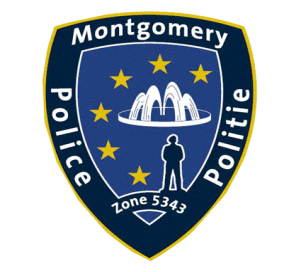 Conseil de Police / Politieraad Séance du /Vergadering van 20-11-2020Procédure en vidéoconférence (mesures de confinement)Videoconferentie procedure (lockdownmaatregelen)Le Conseil de Police débute avec les conseillers suivants :De Politieraad vangt aan met de volgende raadsleden:Présents/Aanwezigen :, MM/Dhren Benoît CEREXHE, Président./Voorzitter, Olivier MAINGAIN, Bourgmestres/Burgemeesters et/en Etienne VIATOUR, Secrétaire zonal /ZonesecretarisMmes/MM – Mwen/Dhr Antoine BERTRAND, Ariane CALMEYN, Carla DEJONGHE, Anne DELVAUX, Bernard de MARCKEN de MERKEN, Adélaïde de PATOUL, Jonathan de PATOUL, Quentin DEVILLE, Margaux HANQUET, Philippe JAQUEMYNS, Caroline JOWAY, Michaël LORIAUX, Christiane MEKONGO ANANGA, Amélie PANS, Lucien RIGAUX, Ethel SAVELKOUL, Virginie TAITTINGER, Philippe VANDEMEULEBROUCKE, Anne VANDERSANDE  et/en Julie VAN GOIDSENHOVEN-BOLLE, Conseillers de police / Politieraadsleden.M./Dhr. Michaël JONNIAUX, Chef de Corps / KorpschefExcusés/ Verontschuldigden : MM/Dhren, Vincent DE WOLF, Bourgmestre/Burgemeester et/en Jean-Luc DEBROUX, Conseiller de Police/PolitieraadslidAbsents/Afwezigen : Mmes/Mwen, Marie CRUYSMANS, Etienne DUJARDIN et/en, Aziz ES, Conseillers de Police/Politieraadsleden.Le quorum étant atteint, la séance est ouverte à T 18 :05Daar het vereiste aantal leden bereikt is, wordt de zitting om 18:05  uur geopend.Procédure virtuelleVirtuele procedureLa procédure est acceptée à l’unanimité.De procedure wordt unaniem aanvaard.Approbation du procès-verbal du Conseil de Police du 18-09-2020 	Goedkeuring van de notulen van de Politieraad van 18-09-2020 En l’absence de remarque, le procès-verbal tel que présenté est adopté à l’unanimité.Aangezien er geen enkele opmerking is, wordt het PV zoals voorgesteld unaniem goedgekeurd.Monsieur DEVILLE tient à remercier le secrétariat pour la rédaction des procès-verbaux qui sont précis et exacts.De heer DEVILLE wil het secretariaat bedanken voor het opstellen van de notulen, die precies en nauwkeurig zijn.Budget 2021Begroting 2021Le Chef de Corps souligne que ce budget permettra, entre autres, de continuer à compléter les effectifs des services de premières lignes et ainsi correspondre au mieux à la nouvelle organisation en place depuis mars 2019.  Il devrait également permettre la sécurisation des installations et du personnel de la zone de police.De Korpschef benadrukt dat deze begroting het onder andere mogelijk maakt om het aantal personeelsleden van de eerstelijnsdiensten te blijven vervolledigen en op die manier zo goed mogelijk te voldoen aan de nieuwe organisatie die ingevoerd is sinds maart 2019. Deze zou eveneens de beveiliging van de gebouwen en het personeel van de politiezone mogelijk moeten maken. La comptable spéciale précise ce qui suit :De bijzondere rekenplichtige verduidelijkt het volgende: Dépenses : s’élèvent :A/ Service ordinaire : 55.610.980,89 (voir tableau de synthèse p.6)Pour les éléments budgétaires du service ordinaire :Frais de personnel représentent 87,74% des dépenses ordinaires (48.794.871,03 – p 10) statu quo par rapport à 2020Frais de fonctionnement représentent 10,06% des dépenses ordinaires (5.596.513,86 p.14), en 2020 :10,27%B/ Service extraordinaire : dépenses d’investissement pour 3.908.200,00Recettes : s’élèventA/ Service ordinaire : 55.610.980,89 : dont des recettes de transfert pour 53.654.621,68 qui se décomposent comme suit : 32.551.831,41 ( Ett 32,50% - WSL 39,18% - WSP 28,31% ) – p.18-20Signalons que les contributions communales au budget de la zone augmentent à raison de 2,00% par rapport à l’exercice 2020Dotations fédérales diverses : 14.321.077,88Sommets européens et autres frais de sécurisation des transports en commun : 3.251.535,00Fonds Fédéral de Sécurité Routière : 1.486.631,87Diverses autres recettes (traitement du personnel détaché, brigade cycliste, antenne de Louvain-en- Woluwe, indemnisation des A.T...) : 2.043.545,22Boni des exercices antérieurs : 1.953.109,21B/ Service extraordinaire : 3.908.200,00 : les principales recettes de transfert titrent 171.428,00, les emprunts à contracter 3.734.772,00 et la vente de matériel déclassé (autos et motos) 2.000,00 – voir p.28.Uitgaven: bedragenA/ Gewone dienst: 55.610.980,89 (zie overzichtstabel p.6)Voor de begrotingselementen van de gewone dienst :- De personeelskosten vertegenwoordigen 87,74% van de gewone uitgaven (48.794.871,03 - p.10) status quo ten opzichte van 2020.- De werkingskosten vertegenwoordigen 10,06% van de gewone uitgaven (5.596.513,86 p.14), in 2020: 10,27%.B/ Buitengewone dienst: investeringsuitgaven voor 3.908.200,00Ontvangsten: bedragenA/ Gewone dienst: 55.610.980,89: waaronder overdrachtsinkomsten voor een bedrag van 53.654.621,68 bestaande uit : 32.551.831,41 ( Ett 32,50% - SLW 39,18% - SPW 28,31%) - p.18-20- Wij wijzen erop dat de gemeentelijke bijdragen aan de begroting van de zone met 2,00% toenemen ten opzichte van het begrotingsjaar 2020.- Diverse federale dotaties: 14.321.077,88- Europese toppen en andere kosten voor de beveiliging van het openbaar vervoer: 3.251.535,00- Federaal Fonds voor de Verkeersveiligheid: 1.486.631,87- Diverse andere inkomsten (bezoldiging van gedetacheerd personeel, fietsbrigade, antenne Louvain-en-Woluwe, schadeloosstelling voor arbeidsongevallan, enz.): 2.043.545,22- Boni van voorgaande jaren: 1.953.109,21B/ Buitengewone dienst: 3.908.200,00: de voornaamste overdrachtsinkomsten bedragen 171.428,00, de leningen die aangegaan moeten worden 3.734.772,00 en de verkoop van gedeclasseerd materiaal (auto's en motoren) 2.000,00 - zie p.28.Madame JOWAY :concernant les frais de gestion de fonctionnement de l’informatique (page 10), souhaite savoir ce qui justifie l’augmentation de 50 % du budget entre 2020 et 2021 ;concernant les prestations techniques de tiers avec et sans contrat (page 12), souhaite également savoir ce qui justifie l’augmentation de 20 %.Mrs. JOWAY:1. Wat betreft de beheerskosten van de IT-werking (blz. 10), wenst zij te weten wat de verhoging van het budget met 50% tussen 2020 en 2021 rechtvaardigt;2. betreffende de technische diensten van derden met en zonder contracten (blz. 12), wil zij ook weten wat de verhoging met 20% rechtvaardigt.Madame BAERT précise que, à partir de 2020, la zone a incorporé sous cet article les frais relatifs aux caméras (maintenance des caméras CCTV).  Auparavant, c’était repris sous la rubrique « prestations de tiers avec et sans contrat ».  L’augmentation prévoit également l’augmentation des frais pour la gestion de fonctionnement de l’informatique en général pour le surplus.Mevrouw BAERT wijst erop dat de zone vanaf 2020 in dit artikel de kosten voor de camera's (onderhoud van CCTV-camera's) heeft opgenomen.  Voorheen was het opgenomen in de rubriek "diensten van derden met en zonder contract".  De stijging omvat ook de stijging van de kosten voor het beheer van de IT-activiteiten in het algemeen voor het overschot.En ce qui concerne l’augmentation pour prestations techniques de tiers avec et sans contrat, Madame BAERT prévise qu’il s’agit d’une prévision en fonction de la Covid (crédit de réserve).Met betrekking tot de verhoging voor technische diensten van derden met en zonder contract verklaart mevrouw BAERT dat dit een raming is op basis van Covid (reservekrediet).Concernant les retours financiers (subsides sommets européens, sécurité routière, …), Monsieur DEVILLE demande s’il y a toujours autant de retard.Wat de financiële opbrengsten (subsidies Europese toppen, verkeersveiligheid, enz.) betreft, vraagt de heer DEVILLE of er nog steeds sprake is van een grote achterstand.Le Chef de Corps précise que, pour les subsides que la zone perçoit de la Région, elle n’a toujours pas reçu ceux de 2020, mais cela devrait encore être cette année.  Pour 2021, cela reste une inconnue.  Il y a également :le fonds de Sécurité routière régional ; il a été versé (171.000 euros pour 2020) ;un subside fédéral en matière de Sécurité routière versé en 2 tranches : la première de 2020 a bien été versée.  La zone a reçu, avec 5 ans de retard, la 2ème tranche de 2015 !Ce subside risque d’être impacté par la crise sanitaire compte tenu qu’il y a eu beaucoup moins de véhicules sur les routes et, par la force des choses, beaucoup moins d’amendes.  De Korpschef geeft aan dat de zone, wat de subsidies van het Gewest betreft, deze van 2020 nog steeds niet ontvangen heeft, maar dat het nog wel dit jaar zou moeten zijn.  Voor 2021 blijft dit een onbekende.  Er is ook :het Gewestelijk Fonds voor de Verkeersveiligheid; dat is gestort (171.000 euro voor 2020);een federale verkeersveiligheidssubsidie die in 2 schijven gestort wordt: de eerste voor 2020 is inderdaad uitbetaald.  De zone kreeg, met 5 jaar vertraging, de tweede schijf van 2015 !Deze subsidie zal waarschijnlijk worden beïnvloed door de gezondheidscrisis, aangezien er veel minder voertuigen op de weg zijn geweest en, noodzakelijkerwijs, veel minder boetes.  Monsieur RIGAUX souhaite savoir ce qu’est le « traitement NAPAP » et constate qu’en 2020, il n’y a pas eu de subside, mais qu’il en est prévu en 2021 ; il en demande la raison.Mijnheer RIGAUX wenst te weten wat een “NAVAP bezoldiging” is en stelt vast dat er in 2020 geen subsidie geweest is, maar dat er voor 2021 wel een voorzien is ; hij vraagt hiervoor de reden.Le Chef de Corps précise que NAPAP est l’acronyme de « non activité préalable à la pension » pour les membres du personnel qui pouvaient, suivant l’ancien statut, partir à la pension mais qui, en vertu des modifications sur les pensions, doivent encore travailler.  A l’époque, il y a eu accord avec le Ministre de l’Intérieur et le Gouvernement pour que ces personnes puissent prendre une NAPAP ; étant donné qu’il s’agissait d’une mesure fédérale, il a été décidé de prévoir des subsides pour rembourser les salaires de ces membres du personnel ou des membres du personnel qui auraient pu partir en NAPAP et qui ne l’ont pas fait.  N’ayant aucune idée du pourcentage que la zone de police allait recevoir pour le subside, celui-ci n’avait pas été prévu en 2020.  Entre temps, une décision du Gouvernement a permis un remboursement des salaires à 100 % pour 2020.  Ce sera à nouveau le cas pour 2021, raison pour laquelle ce subside a été prévu dans le budget.  Il y a donc, dans les dépenses, les salaires que la zone continue à payer aux membres du personnel qui sont en NAPAP et, dans les recettes, les subsides fédéraux dans ce cadre.De korpschef verduidelijkt dat NAVAP de afkorting is van "non-activiteit voorafgaand aan de pensionering" voor personeelsleden die onder het oude statuut met pensioen hadden konden gaan, maar die door de pensioenswijzigingen nog moeten werken.  Destijds was er een overeenkomst met de minister van Binnenlandse Zaken en de regering om dergelijke personen toe te staan een NAVAP op te nemen; aangezien dit een federale maatregel was, werd besloten subsidies te voorzien om de salarissen van deze personeelsleden of personeelsleden die via NAVAP hadden kunnen vertrekken en dat niet hebben gedaan, terug te betalen.  Omdat we geen idee hadden welk percentage de politiezone zou ontvangen voor de subsidie, was dit niet voorzien in 2020.  Intussen heeft een beslissing van de regering 100 % terugbetaling van de salarissen voor 2020 mogelijk gemaakt.  Dat zal opnieuw het geval zijn voor 2021, vandaar dat de subsidie in de begroting opgenomen werd.  Daarom zijn er dus, bij de uitgaven, de salarissen die de zone blijft betalen aan de personeelsleden die in NAVAP zijn en, bij de inkomsten, de federale subsidies in dit kader.Le Conseil de police,Vu le projet du budget pour l’exercice 2021 élaboré par le Collège ;Vu les articles 93-1°, 96, 99, 117, 242, 255 et 259 de la nouvelle loi communale ;Vu les articles 33 et 34 de la loi du 07 décembre 1998 organisant un service de police intégré structuré à deux niveaux ;Attendu que le projet du budget peut être résumé comme suit :BUDGET ORDINAIREBUDGET EXTRAORDINAIREAPPROUVE à l’unanimité des voix :le budget pour l’exercice 2021 tel que présenté ci-dessus.De politieraad,Gelet op het begrotingsontwerp voor het dienstjaar 2021 opgesteld door het College ;Gelet op de artikels 93-1°, 96, 99, 117, 242, 255 en 259 van de nieuwe gemeentewet ;Gelet op de artikels 33 en 34 van de wet van 07 december 1998 houdende organisatie van een geïntegreerde politiedienst op twee niveau’s ;Overwegende dat de begroting als volgt kan worden samengevat :GEWONE BEGROTINGBUITENGEWONE BEGROTINGKEURT GOED met éénparigheid van stemmen :de begroting voor het dienstjaar 2021 zoals hierboven voorgesteld.Budget 2021 – crédits provisoires – premier trimestre 2021Begroting 2021 – voorlopige kredieten – eerste trimester 2021Monsieur RIGAUX s’étonne qu’il y ait vote sur les crédits provisoires pensant que ces derniers ne servaient que si le budget n’était pas validé.De heer RIGAUX is verbaasd dat er over de voorlopige kredieten wordt gestemd, omdat hij dacht dat deze laatste alleen werden gebruikt als de begroting niet gevalideerd werd.Le Chef de Corps explique qu’il y a encore lieu d’attendre le délai de tutelle (mi-janvier 2021) ; le vote de ces crédits permet à la zone de police de débuter l’année 2021 en toute sécurité.De Korpschef legt uit dat er nog gewacht moet worden op de termijn van de toezichthoudende overheden (midden januari 2021); de stemming over deze kredieten maat het mogelijk voor de politiezone om het jaar 2021 in alle zekerheid aan te vangen.Le conseil de police,Vu l’article 13 de l’Arrêté royal du 5 septembre 2001 portant le Règlement Général de la Comptabilité de la Police Locale, Considérant que dans l’hypothèse où le budget 2021 ne pourrait être présenté dans les délais légaux,Sur avis favorable de Monsieur le Premier Commissaire divisionnaire Michaël Jonniaux, Chef de Corps,Sur proposition du Collège de police,Décide à l’unanimité des voix :de demander à l’autorité de tutelle l’autorisation de disposer de trois douzièmes de crédits provisoires pour le premier trimestre 2021.De politieraad,Gelet op artikel 13 van het Koninklijk Besluit van 5 september 2001 houdende het Algemeen Reglement op de Boekhouding van de lokale politie,Overwegende dat in geval de begroting 2021 niet binnen de wettelijke termijnen ingediend zou worden,Op gunstig advies van Mijnheer de Eerste Hoofdcommissaris Michaël Jonniaux, Korpschef,Op voorstel van het politiecollege,Beslist met éénparigheid van stemmen :de toezichthoudende overheid de toestemming te vragen over drie twaalfden voorlopige kredieten te beschikken voor het eerste trimester 2021.Personnel du Corps de police – Modification du cadre organique – Modification de l’organigrammePersoneel van het Politiekorps – Wijziging van het organiek Kader – Wijziging van het organogramLe Chef de Corps développe le document remis aux Conseillers de Police.De Korpschef geeft toelichtingen bij het document dat aan de politieraadsleden werd overhandigd.Le Conseil de police,Vu la loi du 07 décembre 1998 organisant un service de police intégré structuré à deux niveaux ;Vu l’arrêté royal du 30 mars 2001 portant la position juridique du personnel des services de police et déterminant notamment les cadres et les grades du personnel du corps de police ;Vu l’arrêté royal du 17 septembre 2001 déterminant les normes d’organisation et de fonctionnement de la police locale visant à assurer un service minimum équivalent à la population ;Vu l’arrêté royal du 07 décembre 2001 déterminant les normes d’encadrement des membres du personnel de la police locale ; Vu l’arrêté royal du 5 septembre 2001 déterminant l’effectif minimal du personnel opérationnel et du personnel administratif et logistique de la police locale, et plus particulièrement les annexes 1 et 2 ;Vu l’arrêté ministériel du 5 juin 2007 relatif à la pondération des fonctions de niveau A du cadre administratif et logistique des services de police ;Vu la circulaire ministérielle PLP 10 du 09 octobre 2001 concernant les normes d’organisation et de fonctionnement de la police locale visant à assurer un service minimum équivalent à la population ;Vu la circulaire ministérielle ZPZ 12 du 22 décembre 2000 relative au cadre de référence et de travail des zones de police ; Vu ses délibérations des 16 octobre 2001, 18 février 2002, 21 septembre 2004, 12 avril 2005, 5 décembre 2005, 30 juin 2006, 24 avril 2009, 18 octobre 2011, 19 octobre 2012, 11 décembre 2013, 14 novembre 2014, 13 novembre 2015 et 09 novembre 2018 portant fixation du cadre organique du corps de police ;Considérant qu’en vertu de l’arrêté royal du 5 septembre 2001, l’effectif minimal du corps de  est fixé à 451 équivalents temps plein, soit 418 membres du cadre opérationnel et 33 membres du cadre administratif et logistique ; que ces chiffres représentent une norme minimale en deçà de laquelle le cadre ne peut être fixé ; Considérant que les délibérations des 16 octobre 2001 et 18 février 2002 portent fixation du cadre organique du corps de police à 508 emplois statutaires temps plein dont 427 membres du cadre opérationnel et 81 membres du cadre administratif et logistique ;Considérant que les délibérations des 21 septembre 2004, 12 avril 2005, 5 décembre 2005, 30 juin 2006 et 24 avril 2009 modifient le cadre organique du corps de police et le portent à, respectivement, 576, 581, 607, 609 et 619 emplois statutaires temps plein dont 512 membres du cadre opérationnel et 107 membres du cadre administratif et logistique ;Considérant que les délibérations du 18 octobre 2011 et 19 octobre 2012 modifient la répartition du cadre organique et le portent à 619 emplois statutaires temps plein dont 502 membres du cadre opérationnel et 117 membres du cadre administratif et logistique ;Considérant que les délibérations du 11 décembre 2013 et 14 novembre 2014 modifient le cadre organique du corps de police et le portent à 611 emplois statutaires temps plein dont 505 membres du cadre opérationnel et 106 membres du cadre administratif et logistique ;  Considérant que la délibération du 13 novembre 2015 modifie la répartition du cadre organique et le porte à 599 emplois statutaires temps plein dont 491 membres du cadre opérationnel et 108 membres du cadre administratif et logistique ;Considérant que la délibération du 09 novembre 2018 modifie la répartition du cadre organique et le porte à 599 emplois statutaires temps plein dont 494 membres du cadre opérationnel et 105 membres du cadre administratif et logistique ;Considérant l’organigramme et le mode de fonctionnement du corps de police locale tels qu’approuvés par le conseil de police en sa séance du 09 novembre 2018 ; Considérant qu’en 2018, il était nécessaire de revoir sensiblement l’organisation interne de certains départements et services du corps de police afin d’améliorer le fonctionnement de  de police;Considérant également que l’organisation interne du corps de police a fait l’objet de certaines adaptations indispensables afin de garantir un fonctionnement adapté et répondant aux évolutions légales constantes ;Considérant qu’après un an de fonctionnement, il était indispensable de procéder à une évaluation des modifications intervenues ;Considérant qu’il résulte de cette évaluation qu’il convient d’opérer certains ajustements ;Considérant que ces ajustements portent, d’une part, sur l’organisation de certains services et, d’autre part, sur la capacité prévue initialement ;Considérant que, dans le cadre des mesures visant à renforcer la sécurité dans les transports publics, 23 Inspecteurs de police ont intégré notre zone de police en 2013 ;Considérant que ceux-ci devaient être intégrés dans le cadre organique ; Considérant qu’aux termes du courrier du 6 août 2013 de  de l’Intérieur, cela n’a cependant aucun effet sur les normes d’encadrement ainsi que sur le calcul des effectifs de  locale ; Considérant qu’il est nécessaire de modifier l’organigramme tel qu’approuvé par le Conseil de police du 09 novembre 2018 ;Considérant que la modification de l’organigramme a été approuvée par le Collège de police en sa séance du 02 octobre 2020 ;Considérant que celle-ci a également été présentée et validée lors du comité de concertation de base le 16 octobre 2020 ;Considérant qu’en vertu de l’article 17 de l’arrêté ministériel du 5 juin 2007, le cadre du personnel doit, à partir du 1er septembre 2007, mentionner la classe à laquelle une fonction de niveau A appartient ;Considérant les deux documents annexes à la présente délibération, à savoir la présentation de l’organigramme et le tableau des capacités ;Sur avis de Monsieur le Premier Commissaire divisionnaire Michaël JONNIAUX,  ;Sur proposition du Collège de police ;DECIDE à l’unanimité des voix : de modifier l’organigramme du corps de police de la zone de police locale 5343 « MONTGOMERY » d’Etterbeek / Woluwe-Saint-Lambert / Woluwe-Saint-Pierre et de fixer le cadre organique à 611 emplois statutaires temps plein, dont 504 emplois statutaires temps plein au cadre opérationnel et 107 emplois statutaires temps plein au cadre administratif et logistique ;de fixer la répartition des 611 emplois statutaires temps plein au sein du cadre opérationnel et du cadre administratif et logistique de la manière suivante : I. CADRE OPERATIONNEL						             Ancien cadre	       Nouveau  cadrea. Cadre des Officiers		Commissaire divisionnaire de police 			         5		   	         5					Commissaires de police			              	        20 	   		       20b. Cadre moyen			Inspecteurs principaux de police		              	       84		       	       87c. Cadre de base			Inspecteurs de police			            	       361			     368d. Cadre des agents de police		Agents de police				              	        24			       24Total d’emplois statutaires temps plein du cadre opérationnel		           	      494			     504II. CADRE ADMINISTATIF ET LOGISTIQUE				            Ancien cadre                Nouveau cadrea. Niveau A									         16		           	      18b. Niveau B									         33			      34c. Niveau C									         49			      48d. Niveau D 									         7			      7Total d’emplois statutaires temps plein du cadre administratif et logistique 	         105		      107	                                  PONDERATION DES EMPLOIS DE NIVEAU A						                        		            Secrétaire zonal / DPO								        	           A PondérerConseiller traducteur								  	               Classe 1Conseiller en prévention Chef du service interne de Prévention et Protection au travail 	         	               Classe 2Conseiller en prévention membre du service interne de Prévention et Protection au travail                        A PondérerConseiller Chef de service Cellule aide psychosociale				                             Classe 1Conseiller membre de  aide psychosociale					          	               Classe 1Conseiller Directeur du Département Stratégie-Qualité          					               Classe 3Conseiller Chef du Service stratégie / Développement de la politique/Gestion de projets		               Classe 2Conseiller Analyste stratégique								               Classe 1Conseiller Chef de service Cellule communication 						               Classe 1Conseiller Directeur du Département Gestion des moyens                                                                              Classe 4Conseiller Chef du Service Ressources financières				      	         		Classe 2Conseiller Chef du Service Ressources humaines							Classe 2Conseiller Chef du Service Ressources matérielles						              Classe 2Conseiller Chef du Service Ressources télématiques                                                                                      Classe 2Conseiller coordinateur Cellule Marchés publics       							Classe 1	Conseiller Chef de service Service d’assistance policière aux victimes                        		           A pondérerque la pondération des emplois de niveau A « A pondérer » sera approuvée après présentation au comité de concertation de base ;que les deux documents annexes font partie intégrante de la présente décision à savoir, la présentation de l’organigramme et la répartition des capacités ;que ce cadre du corps de police locale sera pourvu à concurrence des emplois déclarés vacants dans le cadre des cycles de mobilité annuels organisés par  tout en tenant compte des disponibilités budgétaires zonales ;de revoir ultérieurement le cadre et l’organigramme adoptés ce jour afin de les adapter à la réalité du fonctionnement et  des besoins.De politieraad, Gelet op de wet van 07 december 1998 tot organisatie van een geïntegreerde politiedienst, gestructureerd op twee niveaus ;Gelet op het koninklijk besluit van 30 maart 2001 tot regeling van de rechtspositie van het personeel van de politiediensten, dat eveneens de kaders en de graden van het personeel van het politiekorps bepaalt ;Gelet op het koninklijk besluit van 17 september 2001 tot vaststelling van de organisatie- en werkingsnormen van de lokale politie teneinde een minimale dienstverlening aan de bevolking te verlenen ;Gelet op het koninklijk besluit van 07 december 2001 tot vaststelling van de formatienormen van de personeelsleden van de lokale politie ; Gelet op het koninklijk besluit van 5 september 2001 houdende het minimaal effectief van het operationeel en van het administratief en logistiek personeel van de lokale politie en meer in bijzonder de bijlagen 1 en 2 ;Gelet op het ministerieel besluit van 05 juni 2007 betreffende de weging van de functies van het niveau A van het administratief en logistiek kader van de politiediensten;Gelet op de ministeriële omzendbrief PLP 10 van 09 oktober 2001 inzake de organisatie- en werkingsnormen van de lokale politie met het oog op het waarborgen van een minimale gelijkwaardige dienstverlening aan de bevolking ;Gelet op de ministeriële omzendbrief ZPZ 12 van 22 december 2000 betreffende het algemeen raam- en werkingskader van de politiezones ; Gelet op zijn beraadslagingen van 16 oktober 2001, 18 februari 2002, 21 september 2004, 12 april 2005, 5 december 2005, 30 juni 2006, 24 april 2009, 18 oktober 2011, 19 oktober 2012, 11 december 2013, 14 november 2014,  13 november 2015 en 09 november 2018 tot vaststelling van het organiek kader van het politiekorps;Overwegende dat krachtens het koninklijk besluit van 5 september 2001 het minimaal effectief van het zonaal politiekorps vastgesteld is op 451 voltijdse equivalenten, meer bepaald 418 leden van het operationeel kader en 33 leden van het administratief en logistiek kader ; dat deze cijfers een minimumnorm uitmaken zonder dewelke het kader niet vastgesteld kan worden ; Overwegende dat de beraadslagingen van 16 oktober 2001 en 18 februari 2002 het organiek kader van het politiekorps vaststellen op 508 voltijdse statutaire betrekkingen waarvan 427 leden van het operationeel kader en 81 leden van het administratief en logistiek kader ;Overwegende dat de beraadslagingen van 21 september 2004, 12 april 2005, 5 december 2005, 30 juni 2006 en 24 april 2009 het organiek kader van het politiekorps wijzigen en dit brengen op respectievelijk 576, 581, 607, 609 en 619 voltijdse statutaire betrekkingen waarvan 512 leden van operationeel kader en 107 leden van het administratief en logistiek kader ;Overwegende dat de beraadslagingen van 18 oktober 2011 en 19 oktober 2012 de verdeling van het organiek kader wijzigen en dit brengen op 619 voltijdse statutaire betrekkingen waarvan 502 leden van operationeel kader en 117 leden van het administratief en logistiek kader;Overwegende dat de beraadslagingen van 11 december 2013 en 14 november 2014 het organieke kader van het politiekorps wijzigen en dit brengen op 611 voltijdse statutaire betrekkingen waarvan 505 leden van operationeel kader en 106 leden van het administratief en logistiek kader ;Overwegende dat de beraadslaging van 13 november 2015 de verdeling van het organiek kader wijzigt en dit brengt op 599 voltijdse statutaire betrekkingen waarvan 491 leden van operationeel kader en 108 leden van het administratief en logistiek kader ;Overwegende dat de beraadslaging van 09 november 2018 de verdeling van het organiek kader wijzigt en dit brengt op 599 voltijdse statutaire betrekkingen waarvan 494 leden van operationeel kader en 105 leden van het administratief en logistiek kader ;Overwegende dat het organogram en de werkingswijze van het lokaal politiekorps werden goedgekeurd door de politieraad tijdens de vergadering van 09 november 2018 ;Overwegende dat in 2018 het nodig was om verschillende departementen en diensten van het politiekorps gevoelig te herzien teneinde de werking van de Politiezone te verbeteren;Overwegende eveneens dat de interne organisatie van het politiekorps het voorwerp uitmaakte van verschillende onontbeerlijke aanpassingen teneinde een aangepaste werking te garanderen die beantwoordt aan de constante wettelijke evoluties;Overwegende dat na een werkingsjaar het onontbeerlijk was om over te gaan tot een evaluatie van de tot stand gekomen wijzigingen;Overwegende dat uit deze evaluatie blijkt dat het gepast is om enkele aanpassingen uit te voeren;Overwegende dat deze aanpassingen betrekking hebben op enerzijds de organisatie van verschillende diensten, en anderzijds op de initieel voorziene capaciteit;Overwegende dat, in het kader van de maatregelen richtend op de versterking van beveiliging van het openbaar vervoer, 23 Inspecteurs van politie in onze politiezone gekomen zijn in 2013;Overwegende dat deze in het organiek kader geïntegreerd moesten worden; Overwegende dat, volgens de brief van 6 augustus 2013 van de Minister van Binnenlandse Zaken, dit niettemin geen gevolg heeft op de formatienormen en op de berekening van de effectieven van de lokale Recherche;Overwegende dat het noodzakelijk is om het zonale organogram zoals goedgekeurd door de Politieraad van 09 november 2018 te wijzigen;Overwegende dat deze wijziging van het organogram goedgekeurd werd door het Politiecollege tijdens de vergadering van 02 oktober 2020;Overwegende dat deze ook voorgelegd en goedgekeurd werd tijdens het basisoverlegcomité van 16 oktober 2020; Overwegende dat krachtens artikel 17 van het ministerieel besluit van 5 juni 2007 het kader van het personeel vanaf 1 september 2007 de klasse dient te vermelden waartoe een functie van niveau A behoort;Overwegende de twee documenten bijgevoegd aan deze beraadslaging, te weten de presentatie van het organogram en de verdeling van de capaciteiten; Op gunstig advies van Mijnheer de Eerste Hoofdcommissaris Michaël JONNIAUX, Korpschef;Op voorstel van het Politiecollege;BESLIST : met  éénparigheid van stemmen :Het organiek kader van het politiekorps van de lokale politiezone 5343 « MONTGOMERY » van Etterbeek / Sint-Lambrechts-Woluwe / Sint-Pieters-Woluwe te wijzigen en vast te stellen op 611 voltijdse statutaire betrekkingen, waarvan 504 voltijdse statutaire betrekkingen in het operationeel kader en 107 voltijdse statutaire betrekkingen in het administratief en logistiek kader ; De 611 voltijdse statutaire betrekkingen binnen het operationeel kader en het administratief en logistiek kader op volgende wijze te verdelen :I. OPERATIONEEL KADER						             Oud kader	           Nieuw kader     a. Officierskader 			   Hoofdcommissarissen van politie 		         5		                     5					    Commissarissen van politie		              	        20 	   		       20b. Middenkader			    Hoofdinspecteurs van politie 		            	        84		       	       87c. Basiskader			     Inspecteurs van politie			            	      361			     368d. Kader van de agenten van politie     Agenten van politie			     	       24			       24Totaal voltijdse statutaire betrekkingen van het operationeel kader		      494			     504II. ADMINISTRATIEF EN LOGISTIEK KADER				            Oud kader                        Nieuw kader a. Niveau A									         16		           	      18b. Niveau B									         33			      34c. Niveau C									         49			      48d. Niveau D 									         7			      7Totaal voltijdse statutaire betrekkingen van het administratief en logistiek kader	         105		      107 WEGING VAN DE AMBTEN VAN NIVEAU A	 				                        		            Zonesecretaris / DPO										Te WegenAdviseur lid Vertaler										Klasse 1Preventieadviseur Diensthoofd Interne Dienst Preventie en Bescherming op het werk 	                            Klasse 2Preventieadviseur lid Interne Dienst Preventie en Bescherming op het werk 				Te wegenAdviseur Diensthoofd Cel Psycho-Sociale Steun					                             Klasse 1Adviseur lid Cel Psycho-Sociale Steun						                             Klasse 1Adviseur Directeur van het Departement Strategie-Kwaliteit				                   	Klasse 3Adviseur Diensthoofd Dienst Strategie / Beleidsontwikkeling / Projectbeheer 				Klasse 2Adviseur Strategisch Analist									Klasse 1Adviseur Diensthoofd Cel communicatie 						 	              Klasse 1Adviseur Directeur van het Departement Middelenbeheer						Klasse 4  Adviseur Diensthoofd Dienst Financiële middelen				      	         		Klasse 2Adviseur Diensthoofd Dienst Human resources						              Klasse 2Adviseur Diensthoofd Dienst Materiële middelen							Klasse 2Adviseur Diensthoofd Dienst Telematica-middelen							Klasse 2	Adviseur Coördinator Cel Openbare Aanbestedingen					                             Klasse 1Adviseur Diensthoofd Dienst politionele Slachtofferbejegening					Te wegendat de weging van de functies van het niveau A “Te wegen” goedgekeurd zal worden na het voorleggen voor het basisoverlegcomité;dat de twee documenten in bijlage integraal deel zullen uitmaken van de huidige beslissing te weten, de presentatie van het organogram en de verdeling van de capaciteiten; dat dit kader van het lokaal politiekorps voorzien zal worden in functie van de vacant verklaarde betrekkingen in het kader van de jaarlijkse mobiliteitscycli die georganiseerd worden door de Federale politie en waarbij rekening gehouden wordt met de zonale begrotingsmogelijkheden ;het kader dat die dag goedgekeurd wordt, later te herzien om het aan te passen aan de werkelijke werking en behoeften. Personnel du Corps de police – Cadre organique – Déclaration de vacance d’emplois – Modalités de sélection – Cycle de mobilité 2020-05 Personeel van het Politiekorps – Organiek Kader – Vacantverklaring van openstaande   betrekkingen – Selectiemodaliteiten – Mobiliteitscyclus 2020-05Le Conseil de police,Vu la loi du 07 décembre 1998 organisant un service de police intégré structuré à deux niveaux ;Vu l’arrêté royal du 30 mars 2001 portant la position juridique du personnel des services de police, déterminant notamment les cadres et les grades du personnel du corps de police ;Vu l’arrêté royal du 20 novembre 2001 fixant les modalités relatives à la mobilité du personnel des services de police ;Vu les circulaires ministérielles GPI 15 concernant la mise en œuvre de la mobilité au sein du service de police intégré, structuré à deux niveaux ;Vu la circulaire ministérielle PLP 10 concernant les normes d’organisation et de fonctionnement de la police locale visant à assurer un service minimum équivalent à la population ;Vu sa délibération du 09 novembre 2018 (#043/09.11.2018/A/0003#) portant la fixation du cadre organique du corps de la police locale à 599 équivalents temps plein, dont 494 membres du cadre opérationnel et 105 membres du cadre administratif et logistique ;Vu l’organigramme du corps de police ;Considérant que les effectifs du cadre opérationnel réel, sont au 01 novembre 2020 de 472 emplois des 494 emplois prévus au cadre organique ; que 22 emplois sont donc vacants au cadre ;Considérant que les effectifs du cadre administratif et logistique réel, sont au 01 novembre 2020 de 87 emplois des 105 emplois prévus au cadre organique ; que 18 emplois sont donc vacants au cadre ;Considérant qu’il est nécessaire de procéder au remplacement des membres du personnel qui ont fait ou feront, prochainement, l’objet d’une mise à la pension ;Considérant qu’il y a lieu de remplacer les membres du personnel qui ont fait usage de la mobilité lors des cycles précédents ainsi que les membres du personnel détachés;Considérant qu’il convient de combler les départs de certains membres du personnel qui bénéficient d’une promotion sociale ;Considérant les besoins prioritaires en personnel au sein du corps de police de la zone ;Considérant la décision du 21 janvier 2010 du Commissaire général de la police fédérale d’augmenter le nombre de cycles de mobilité à 5 au lieu de 3 ;Considérant que  de police doit faire connaître ses besoins en personnel, en vue du cinquième cycle de mobilité ;Sur avis favorable de Monsieur le premier Commissaire divisionnaire Michaël JONNIAUX, Chef de Corps;Sur proposition du Collège de police ;DECIDE à l’unanimité des voix :D’ouvrir au cycle de mobilité 2020-05 au profit du cadre opérationnel :1 emploi de Commissaire divisionnaire de police pour le Département de Police de 1ère Ligne, Directeur ;1 emploi de Commissaire de police pour le Département de Police de 1ère Ligne, Service Circulation, Chef de service ;1 emploi de Commissaire de police pour le Département de Gestion des Risques, Service des Enquêtes Internes ;3 emplois d’Inspecteur principal de police pour le Département de Police de Proximité, Service accueil ;1 emploi d’Inspecteur principal de police pour le Département de Police de 1ère Ligne, Service d’interventions ;1 emploi d’Inspecteur principal de police pour le Département de Coordination opérationnelle, Carrefour d’Informations zonal, Analyste criminel opérationnel, emploi spécialisé auquel une allocation fonctionnelle est liée ;1 emploi d’Inspecteur principal de police pour le Département d’Appui opérationnel, Service Appui technique, Chef de service ;5 emplois d’Inspecteur de police pour le Département de Police de 1ère Ligne, Service d’interventions ;4 emplois d’Inspecteur de police pour le Département de Police de Proximité, Service accueil ;2 emplois d’Inspecteur de police pour le Département d’Appui opérationnel, Dispatching zonal ;1 emploi d’Inspecteur de police, Spécialiste en Maîtrise de la violence, pour le Département de Gestion des Moyens, Service Ressources Humaines, Cellule de la formation, emploi spécialisé auquel une allocation fonctionnelle est liée ;D’ouvrir au cycle de mobilité 2020-05 au profit du cadre administratif et logistique :1 emploi CALog Niveau A, Conseiller, Analyste stratégique, pour le Département Stratégie & Qualité, Service Stratégie / Développement de la politique / Gestion de projets ;1 emploi CALog Niveau C, Assistant, pour le Département de Gestion des Moyens, Service Ressources matérielles, Servicedesk ;1 emploi CALog Niveau D, Ouvrier polyvalent, pour le Département de Gestion des Moyens, Service Ressources matérielles, Cellule Infrastructures ;de retenir comme modalités de sélection pour l’emploi de Commissaire divisionnaire de police pour le Département de Police de 1ère Ligne, Directeur, déclaré vacant, un test écrit suivi d’un entretien de sélection avec les différents candidats par le Chef de Corps de la zone ou un membre du cadre d’officiers par lui désigné à cette fin, en présence d’un Directeur de la zone de police ou d’un membre du cadre d’officiers par lui désigné et d’un membre du cadre d’officiers d’un corps de la police locale, avec invitation des représentants des organisations syndicales représentatives ; de retenir comme modalités de sélection pour les emplois de Commissaire de police pour le Département de Police de 1ère Ligne, Service Circulation, Chef de service et Commissaire de police pour le Département de Gestion des Risques, Service des Enquêtes Internes, déclarés vacants, un test écrit suivi d’un entretien de sélection avec les différents candidats par le Chef de Corps de la zone ou un officier par lui désigné à cette fin, en présence du Directeur du Département concerné ou de l’officier par lui désigné et d’un membre du personnel du cadre opérationnel revêtu au minimum du grade correspondant à l’emploi à attribuer, avec invitation des représentants des organisations syndicales représentatives ; de retenir comme modalités de sélection pour l’emploi CALog Niveau A, Conseiller, Analyste stratégique, pour le Département Stratégie & Qualité, Service Stratégie / Développement de la politique / Gestion de projets, déclaré vacant, un test écrit suivi d’un entretien de sélection avec les différents candidats par le Chef de Corps de la zone ou un officier par lui désigné à cette fin, en présence du Directeur du Département concerné ou de la personne par lui désignée et d’un membre du cadre administratif et logistique revêtu au minimum du grade correspondant à l’emploi à attribuer, avec invitation des représentants des organisations syndicales représentatives ; de retenir comme modalités de sélection pour les emplois d’Inspecteur principal de police pour le Département de Coordination opérationnelle, Carrefour d’Informations zonal, Analyste criminel opérationnel et Inspecteur principal de police pour le Département d’Appui opérationnel, Service Appui technique, Chef de service, déclarés vacants, un test écrit suivi d’un entretien de sélection avec les différents candidats par le Chef de Corps de la zone ou un officier par lui désigné à cette fin, en présence du Directeur du Département concerné ou de la personne par lui désignée et d’un membre du personnel du cadre opérationnel revêtu au minimum du grade correspondant à l’emploi à attribuer, avec invitation des représentants des organisations syndicales représentatives ; de retenir comme modalité de sélection pour l’emploi d’Inspecteur de police, Spécialiste en Maîtrise de la violence, pour le Département de Gestion des Moyens, Service Ressources Humaines, Cellule de la formation, déclaré vacant, un test suivi d’un entretien de sélection avec les différents candidats par le Chef de Corps de la zone ou un officier par lui désigné à cette fin, en présence du Directeur du Département concerné ou de la personne par lui désignée et d’un membre du personnel du cadre opérationnel revêtu au minimum du grade correspondant à l’emploi à attribuer, avec invitation des représentants des organisations syndicales représentatives ;de retenir comme modalité de sélection pour les autres emplois déclarés vacants, l’entretien de sélection avec les différents candidats par le Chef de Corps de la zone ou un officier par lui désigné à cette fin, en présence du Directeur du Département concerné ou de la personne par lui désignée et d’un membre du personnel du cadre opérationnel ou du cadre administratif et logistique revêtu au minimum du grade correspondant à l’emploi à attribuer, avec invitation des représentants des organisations syndicales représentatives ; d’autoriser les candidats qui ne possèdent pas le brevet requis à postuler aux emplois spécialisés.De politieraad,Gelet op de wet dd. 07 december 1998 tot organisatie van een geïntegreerde politiedienst, gestructureerd op twee niveaus ;Gelet op het koninklijk besluit dd. 30 maart 2001 tot regeling van de rechtspositie van het personeel van de politiediensten, dat eveneens de kaders en de graden van het personeel van het politiekorps bepaalt ;Gelet op het koninklijk besluit van 20 november 2001 betreffende de vastlegging van de modaliteiten met betrekking tot de mobiliteit van het personeel van de politiediensten ;Gelet op de ministeriële omzendbrieven GPI 15 betreffende de toepassing van de mobiliteitsregeling in de geïntegreerde politie, gestructureerd op twee niveaus;Gelet op de ministeriële omzendbrief PLP 10 inzake de organisatie- en werkingsnormen van de lokale politie met het oog op het waarborgen van een minimale gelijkwaardige dienstverlening aan de bevolking;Gelet op haar beraadslaging van 09 november 2018 (#043/09.11.2018/A/0003#) houdende de wijziging van het zonaal organiek kader op 599 voltijdse equivalenten, waarvan 494 leden van het operationeel kader en 105 van het administratief en logistiek kader;Gelet op het organogram van het politiekorps;Overwegende dat de effectieven van het operationeel kader op 1 november 2020 reëel 472 eenheden telt van de 494 betrekkingen voorzien in het organiek kader ; dat 22 betrekkingen van dit kader bijgevolg vacant zijn in dit kader ;Overwegende dat de effectieven van het administratief en logistiek kader op 1 november 2020 reëel 87 eenheden telt van de 105 betrekkingen voorzien in het organiek kader ; dat 18 betrekkingen bijgevolg vacant zijn in dit kader;Overwegende dat de personeelsleden die onlangs op pensioen gegaan zijn of binnenkort op pensioen gaan, vervangen moeten worden; Overwegende dat de personeelsleden die gebruik gemaakt hebben van de mobiliteit bij de vorige cycli en de personeelsleden die gedetacheerd werden, vervangen moeten worden; Overwegende dat het vertrek van bepaalde personeelsleden die een sociale promotie genieten aangevuld moet worden; Overwegende de prioritaire nood aan personeel binnen het politiekorps van de zone;Overwegende de beslissing van 21 januari 2010 van de Commissaris-Generaal van de federale politie om het aantal mobiliteitscycli te verhogen van 3 naar 5;Overwegende dat de Politiezone, met het oog op de vijfde mobiliteitscyclus, zijn behoeften aan personeel te kennen moet geven;Op gunstig advies van Mijnheer de eerste Hoofdcommissaris Michaël JONNIAUX, Korpschef;Op voorstel van het Politiecollege;BESLIST met éénparigheid van stemmen : - volgende betrekkingen in het operationeel kader vacant te verklaren in het kader van de mobiliteitscyclus 2020-05:1 betrekking van Hoofdcommissaris van politie voor het Departement Politie 1ste Lijn, Directeur;1 betrekking van Commissaris van politie voor het Departement Politie 1ste Lijn, Verkeersdienst, Diensthoofd; 1 betrekking van Commissaris van politie voor het Departement Risicobeheer, Dienst Interne Onderzoeken;3 betrekkingen van Hoofdinspecteur van politie voor het Departement Nabijheidspolitie, Onthaaldienst;1 betrekking van Hoofdinspecteur van politie voor het Departement Politie 1ste Lijn, Interventiedienst;1 betrekking van Hoofdinspecteur van politie voor het Departement Operationele Coördinatie, Zonaal Informatiekruispunt, Operationele misdaadanalist, gespecialiseerde betrekking waaraan een functionele toelage verbonden is;1 betrekking van Hoofdinspecteur van politie voor het Departement Operationele Steun, Technische Steundienst, Diensthoofd;5 betrekkingen van Inspecteur van politie voor het Departement Politie 1ste Lijn, Interventiedienst;4 betrekkingen van Inspecteur van politie voor het Departement Nabijheidspolitie, Onthaaldienst;2 betrekkingen van Inspecteur van politie voor het Departement Operationele Steun, Zonale Dispatching;1 betrekking van Inspecteur van politie, Specialist in geweldbeheersing, voor het Departement Middelenbeheer, Dienst Human Resources, Cel van de opleiding, gespecialiseerde betrekking waaraan een functionele toelage verbonden is; - volgende betrekkingen in het administratief en logistiek kader vacant te verklaren in het kader van de mobiliteitscyclus 2020-05:1 betrekking CALog Niveau A, Adviseur, Strategisch analist, voor het Departement Strategie & Kwaliteit, Dienst Strategie / Beleidsontwikkeling / Projectbeheer;1 betrekking CALog Niveau C, Assistent, voor het Departement Middelenbeheer, Dienst Materiële Middelen, Servicedesk;1 betrekking CALog Niveau D, Polyvalent arbeider, voor het Departement Middelenbeheer, Dienst Materiële Middelen, Cel Infrastructuur.om als selectiemodus: voor de vacant verklaarde betrekking van Hoofdcommissaris van politie voor het Departement Politie 1ste Lijn, Directeur, een schriftelijke test gevolgd door het selectiegesprek tussen de verschillende kandidaten met de Korpschef van de zone of een door hem bij delegatie aangeduide lid van het officierskader, in aanwezigheid van een Directeur van de Politiezone of een door hem bij delegatie aangeduide lid van het officierskader en een lid van het officierskader van een korps van de lokale politie, met uitnodiging van de afgevaardigden van de representatieve vakbondsorganisaties, te weerhouden;voor de vacant verklaarde betrekkingen van Commissaris van politie voor het Departement Politie 1ste Lijn, Verkeersdienst, Diensthoofd en Commissaris van politie voor het Departement Risicobeheer, Dienst Interne Onderzoeken, een schriftelijke test gevolgd door het selectiegesprek tussen de verschillende kandidaten met de Korpschef van de zone of de door hem bij delegatie aangeduide officier, in aanwezigheid van de Directeur van het betrokken Departement of de door hem bij delegatie aangeduide officier en een personeelslid van het operationeel kader dat ten minste bekleed is met de graad die overeenstemt met de te begeven betrekking, met uitnodiging van de afgevaardigden van de representatieve vakbondsorganisaties, te weerhouden; voor de vacant verklaarde betrekking van CALog Niveau A, Adviseur, Strategisch analist, voor het Departement Strategie & Kwaliteit, Dienst Strategie / Beleidsontwikkeling / Projectbeheer, een schriftelijke test gevolgd door het selectiegesprek tussen de verschillende kandidaten met de Korpschef van de zone of de door hem bij delegatie aangeduide officier, in aanwezigheid van de Directeur van het betrokken Departement of de door hem bij delegatie aangeduide persoon en een personeelslid van het administratief en logistiek kader dat ten minste bekleed is met de graad die overeenstemt met de te begeven betrekking, met uitnodiging van de afgevaardigden van de representatieve vakbondsorganisaties, te weerhoudenvoor de vacant verklaarde betrekkingen van Hoofdinspecteur van politie voor het Departement Operationele Coördinatie, Zonaal Informatiekruispunt, Operationele misdaadanalist en Hoofdinspecteur van politie voor het Departement Operationele Steun, Technische Steundienst, een schriftelijke test gevolgd door het selectiegesprek tussen de verschillende kandidaten met de Korpschef van de zone of de door hem bij delegatie aangeduide officier, in aanwezigheid van de Directeur van het betrokken Departement of de door hem bij delegatie aangeduide persoon en een personeelslid van het operationeel kader dat ten minste bekleed is met de graad die overeenstemt met de te begeven betrekking, met uitnodiging van de afgevaardigden van de representatieve vakbondsorganisaties, te weerhouden;voor de vacant verklaarde betrekking van Inspecteur van politie, Specialist in geweldbeheersing, voor het Departement Middelenbeheer, Dienst Human Resources, Cel van de opleiding, een test gevolgd door het selectiegesprek tussen de verschillende kandidaten met de Korpschef van de zone of de door hem bij delegatie aangeduide officier, in aanwezigheid van de Directeur van het betrokken Departement of de door hem bij delegatie aangeduide persoon en een personeelslid van het operationeel kader dat ten minste bekleed is met de graad die overeenstemt met de te begeven betrekking, met uitnodiging van de afgevaardigden van de representatieve vakbondsorganisaties, te weerhouden; voor de andere vacant verklaarde betrekkingen, een selectiegesprek tussen de verschillende kandidaten met de Korpschef van de zone of de door hem bij delegatie aangeduide officier, in aanwezigheid van de Directeur van het betrokken Departement of de door hem bij delegatie aangeduide persoon en een personeelslid van het operationeel kader of het administratief en logistiek kader dat ten minste bekleed is met de graad die overeenstemt met de te begeven betrekking, met uitnodiging van de afgevaardigden van de representatieve vakbondsorganisaties, te weerhouden; toelating te geven aan kandidaten zonder brevet om te solliciteren voor de gespecialiseerde betrekkingen.Acquisition et installation de 6 armoires intelligentes pour petits matériels (tablettes...) (INT - TRA - DPZ - MP x3) – recours au contrat-cadre de la police locale d’Anvers LPA/2017/295Aankoop en installatie van 6 intelligente kasten voor klein materiaal (tablets …) (INT   TRA – DPZ – PL X3) – gebruik van de raamovereenkomst van de politiezone Antwerpen LPA/2017/295Le Conseil de police,Attendu qu’un crédit de € 290.000,00 est inscrit à l’article 3300/741-51 du Budget Extraordinaire de l’année 2020 (Achat de mobilier de bureau);Attendu que les Fournitures nécessaires s’établissent comme suit:Attendu que ces Fournitures seront acquises par le biais du contrat-cadre LPA/2017/295 conclu entre la zone de police d’Anvers et la firme Securitas SA, Font Saint-Landry 3 à 1120 Bruxelles;Attendu que la dépense s’élèvera à € 88.037,01 toutes taxes et options comprises et qu’elle sera imputée à l’article 3300/741-51 du budget extraordinaire 2020;Vu les articles 33 et 34 de la loi du 07 décembre 1998 organisant un service de police intégré structuré à deux niveaux.DECIDE à l’unanimité des voix : D’approuver le programme d’acquisition de fournitures ci-dessus.De Politieraad,Aangezien dat een krediet van € 290.000,00 op artikel 3300/741-51 van de Buitengewone Dienst 2020 ingeschreven is (Aankoop van bureaumeubilair);Aangezien dat de nodige Leveringen zijn vastgesteld als volgt:Aangezien deze leveringen worden verworven via de raamovereenkomst LPA/2017/295 die werd gesloten tussen de politiezone Antwerpen en de firma Securitas nv, Font Saint-Landry 3, 1120 Brussel;Aangezien dat de uitgave € 88.037,01 alle taksen en opties inbegrepen zal bedragen en dat zij op artikel 3300/741-51 van de buitengewone dienst 2020 geboekt zal worden;Gelet op artikels 33 en 34 van de wet dd  betreffende de organisatie van een geïntegreerde politiedienst gestructureerd op twee niveaus.BESLIST met éénparigheid van stemmen : Hiervoor vermeld programma van deze aankopen goed te keuren.Acquisition de PC (100) et accessoires informatiques – recours au bureau fédéral des achatsAankoop van computers en computeraccessoires – beroep op federale aankoopdienstLe Conseil de police,Attendu qu’un crédit de € 705.000,00 est inscrit à l’article 3300/742-53 du Budget Extraordinaire de l’année 2020 (Achat de matériel informatique);Attendu que les Fournitures nécessaires s’établissent comme suit: Attendu que ces Fournitures seront acquises par le biais du contrat-cadre LPA/2017/295 conclu entre la zone de police d’Anvers et la firme Securitas SA, Font Saint-Landry 3 à 1120 Bruxelles;Attendu que la dépense s’élèvera à € 99.276,02 toutes taxes et options comprises et qu’elle sera imputée à l’article 3300/742-53 du budget extraordinaire 2020;Vu les articles 33 et 34 de la loi du 07 décembre 1998 organisant un service de police intégré structuré à deux niveaux.DECIDE à l’unanimité des voix :D’approuver le programme d’acquisition de fournitures ci-dessus.De Politieraad,Aangezien dat een krediet van € 705.000,00 op artikel 3300/742-53 van de Buitengewone Dienst 2020 ingeschreven is (Aankoop informaticamaterieel);Aangezien dat de nodige Leveringen zijn vastgesteld als volgt:Terwijl deze leveringen zullen worden verworven door middel van het raamcontract LPA/2017/295 dat werd gesloten tussen de Antwerpse Politiezone en de firma Securitas NV, Font Saint-Landry 3, 1120 Brussel; aangezien dat de uitgave € 99.276,02 alle taksen en opties inbegrepen zal bedragen en dat zij op artikel 3300/742-53 van de buitengewone dienst 2020 geboekt zal worden;Gelet op artikels 33 en 34 van de wet dd  betreffende de organisatie van een geïntegreerde politiedienst gestructureerd op twee niveaus.BESLIST met éénparigheid van stemmen : Hiervoor vermeld programma van deze aankopen goed te keuren.Acquisition, livraison et installation de matériel audio et vidéo dans les chambres d’audition des mineurs – approbation des conditions et du mode de passationAankoop, levering en installatie van audio- en videoapparatuur in de verhooruimtes van de minderjarigen – goedkeurig lastvoorwaarden en gunningswijzeLe Conseil de police,Attendu qu’un crédit de € 705.000,00 est inscrit à l’article 3300/123-13 et 3300/742-53 du budget extraordinaire 2020 (Achat de matériel informatique);Vu les articles 33 et 34 de la loi du  organisant un service de police intégré structuré à deux niveaux;Vu la loi du 17 juin 2013 relative à la motivation, à l'information et aux voies de recours en matière de marchés publics, de certains marchés de travaux, de fournitures et de services et de concessions et ses modifications ultérieures;Vu la loi du 17 juin 2016 relative aux marchés publics, notamment l’article 42, § 1, 1° a) (la dépense à approuver HTVA n'atteint pas le seuil de € 139.000,00);Vu l'arrêté royal du 14 janvier 2013 établissant les règles générales d'exécution des marchés publics et ses modifications ultérieures;Vu l'arrêté royal du 18 avril 2017 relatif à la passation des marchés publics dans les secteurs classiques et ses modifications ultérieures, notamment l'article 90, 1°;Considérant le cahier des charges N° 2020-1638 relatif au marché “Achat, livraison et installation de matériel audio et vidéo dans les chambres d’audition des mineurs” établi par la Cellule Télématique;Considérant que le montant estimé de ce marché s'élève à € 66.942,14 hors TVA, ou € 81.000,00 TVA comprise;Considérant qu'il est proposé de passer le marché par procédure négociée sans publication préalable;Considérant que les crédits permettant cette dépense sont inscrits au budget extraordinaire et budget ordinaire de l’exercice 2020, articles 3300/742-53 et 3300/123-13 et au budget des exercices suivants.DECIDE à l’unanimité des voix : Article 1er: D'approuver le cahier des charges N° 2020-1638 et le montant estimé du marché “Achat, livraison et installation de matériel audio et vidéo dans les chambres d’audition des mineurs”. Les conditions sont fixées comme prévu au cahier des charges et par les règles générales d'exécution des marchés publics. Le montant estimé s'élève à € 66.942,14 hors TVA, ou € 81.000,00 TVA comprise.Article 2: De passer le marché par la procédure négociée sans publication préalable.Article 3: De financer cette dépense par les crédits inscrits au budget extraordinaire et budget ordinaire de l’exercice 2020, articles 3300/742-53 et 3300/123-13, et au budget des exercices suivants.De Politieraad,Aangezien dat een krediet van € 705.000,00 op artikel 3300/123-13 en 3300/742-53 van de buitengewone dienst 2020; ingeschreven is (Aankoop informaticamaterieel);Gelet op artikels 33 en 34 van de wet dd 7 december 1998 betreffende de organisatie van een geïntegreerde politiedienst gestructureerd op twee niveaus;Gelet op de wet van 17 juni 2013 betreffende de motivering, de informatie en de rechtsmiddelen inzake overheidsopdrachten, bepaalde opdrachten voor werken, leveringen en diensten en concessies, en latere wijzigingen;Gelet op de wet van 17 juni 2016 inzake overheidsopdrachten, inzonderheid artikel 42, § 1, 1° a) (de goed te keuren uitgave excl. btw bereikt de drempel van € 139.000,00 niet);Gelet op het koninklijk besluit van 14 januari 2013 tot bepaling van de algemene uitvoeringsregels van de overheidsopdrachten, en latere wijzigingen;Gelet op het koninklijk besluit van 18 april 2017 betreffende plaatsing overheidsopdrachten klassieke sectoren, en latere wijzigingen, inzonderheid artikel 90, 1°;Overwegende dat in het kader van de opdracht “Aankoop, levering en installatie van audio- en videoapparatuur in de auditieve ruimtes van de minderjarigen” een bestek met nr. 2020-1638 werd opgesteld door de Telematicacel;Overwegende dat de uitgave voor deze opdracht wordt geraamd op € 66.942,14 excl. btw, hetzij € 81.000,00 incl. btw;Overwegende dat voorgesteld wordt de opdracht te gunnen bij wijze van de onderhandelingsprocedure zonder voorafgaande bekendmaking;Overwegende dat de uitgave voor deze opdracht voorzien is in het budget van 2020, op artikels 3300/742-53 en 3300/123-13 van de buitengewone dienst en gewone dienst en in het budget van de volgende jaren.BESLIST met éénparigheid van stemmen : Artikel 1: Goedkeuring wordt verleend aan het bestek met nr. 2020-1638 en de raming voor de opdracht “Aankoop, levering en installatie van audio- en videoapparatuur in de auditieve ruimtes van de minderjarigen”. De lastvoorwaarden worden vastgesteld zoals voorzien in het bestek en zoals opgenomen in de algemene uitvoeringsregels van de overheidsopdrachten. De raming bedraagt € 66.942,14 excl. btw, hetzij € 81.000,00 incl. btw.Artikel 2: Bovengenoemde opdracht wordt gegund bij wijze van de onderhandelingsprocedure zonder voorafgaande bekendmaking.Artikel 3: De uitgave voor deze opdracht is voorzien in het budget van 2020, op artikels 3300/742-53 en 3300/123-13 van de buitengewone dienst en gewone dienst en in het budget van de volgende jaren.Acquisition et installation de 2 meubles en bois pour les videowall du DPZ – approbation des conditions et du mode de passationAankoop en installatie van 2 houten meubels voor de videowall van het ZDP – goedkeuring lastvoorwaarden en gunningswijzeLe Conseil de police,Attendu qu’un crédit de € 290.000,00 est inscrit à l’article 3300/741-51 du budget extraordinaire 2020 (Achat de mobilier de bureau);Vu les articles 33 et 34 de la loi du  organisant un service de police intégré structuré à deux niveaux;Vu la loi du 17 juin 2013 relative à la motivation, à l'information et aux voies de recours en matière de marchés publics, de certains marchés de travaux, de fournitures et de services et de concessions et ses modifications ultérieures;Vu la loi du 17 juin 2016 relative aux marchés publics, notamment l’article 42, § 1, 1° a) (la dépense à approuver HTVA n'atteint pas le seuil de € 139.000,00);Vu l'arrêté royal du 14 janvier 2013 établissant les règles générales d'exécution des marchés publics et ses modifications ultérieures;Vu l'arrêté royal du 18 avril 2017 relatif à la passation des marchés publics dans les secteurs classiques et ses modifications ultérieures, notamment l'article 90, 1°;Considérant le cahier des charges N° 2020-1639 relatif au marché “Acquisition et installation de deux meubles pour les videowall du DPZ”;Considérant que le montant estimé de ce marché s'élève à € 51.239,67 hors TVA, ou € 62.000,00 TVA comprise;Considérant qu'il est proposé de passer le marché par procédure négociée sans publication préalable;Considérant que le crédit permettant cette dépense est inscrit au budget extraordinaire de l’exercice 2020, article 3300/741-51;DECIDE à l’unanimité des voix :Article 1er : D'approuver le cahier des charges N° 2020-1639 et le montant estimé du marché “Acquisition et installation de deux meubles pour les videowall du DPZ”. Les conditions sont fixées comme prévu au cahier des charges et par les règles générales d'exécution des marchés publics. Le montant estimé s'élève à € 51.239,67 hors TVA, ou € 62.000,00 TVA comprise.Article 2 : De passer le marché par la procédure négociée sans publication préalable.Article 3 : De financer cette dépense par le crédit inscrit au budget extraordinaire de l’exercice 2020, article 3300/741-51.De Politieraad,Aangezien dat een krediet van € 290.000,00 op artikel 3300/741-51 van de buitengewone dienst 2020; ingeschreven is (Aankoop van bureaumeubilair);Gelet op artikels 33 en 34 van de wet dd 7 december 1998 betreffende de organisatie van een geïntegreerde politiedienst gestructureerd op twee niveaus;Gelet op de wet van 17 juni 2013 betreffende de motivering, de informatie en de rechtsmiddelen inzake overheidsopdrachten, bepaalde opdrachten voor werken, leveringen en diensten en concessies, en latere wijzigingen;Gelet op de wet van 17 juni 2016 inzake overheidsopdrachten, inzonderheid artikel 42, § 1, 1° a) (de goed te keuren uitgave excl. btw bereikt de drempel van € 139.000,00 niet);Gelet op het koninklijk besluit van 14 januari 2013 tot bepaling van de algemene uitvoeringsregels van de overheidsopdrachten, en latere wijzigingen;Gelet op het koninklijk besluit van 18 april 2017 betreffende plaatsing overheidsopdrachten klassieke sectoren, en latere wijzigingen, inzonderheid artikel 90, 1°;Overwegende dat in het kader van de opdracht “Ankoop en installatie van twee meubels voor de videowall van het DPZ” een bestek met nr. 2020-1639;Overwegende dat de uitgave voor deze opdracht wordt geraamd op € 51.239,67 excl. btw, hetzij € 62.000,00 incl. btw;Overwegende dat voorgesteld wordt de opdracht te gunnen bij wijze van de onderhandelingsprocedure zonder voorafgaande bekendmaking;Overwegende dat de uitgave voor deze opdracht voorzien is in het budget van 2020, op artikel 3300/741-51 van de buitengewone dienst;BESLIST met éénparigheid van stemmen : Artikel 1 : Goedkeuring wordt verleend aan het bestek met nr. 2020-1639 en de raming voor de opdracht “Ankoop en installatie van twee meubels voor de videowall van het DPZ”. De lastvoorwaarden worden vastgesteld zoals voorzien in het bestek en zoals opgenomen in de algemene uitvoeringsregels van de overheidsopdrachten. De raming bedraagt € 51.239,67 excl. btw, hetzij € 62.000,00 incl. btw.Artikel 2 : Bovengenoemde opdracht wordt gegund bij wijze van de onderhandelingsprocedure zonder voorafgaande bekendmaking.Artikel 3 : De uitgave voor deze opdracht is voorzien in het budget van 2020, op artikel 3300/741-51 van de buitengewone dienst.Marché pluriannuel pour les certificats P.E.B. de nos bâtiments – approbation des conditions et du mode de passationMeerjarige aanbesteding voor de EPB-certificaten van onze gebouwen – goedkeuring lastvoorwaarden en gunningswijzeLe Conseil de police,Attendu qu’un crédit de € 20.000,00 est inscrit à l’article 3300/123-06 du budget ordinaire 2020 (Prestations spécifiques de tiers avec/sans contrat);Vu les articles 33 et 34 de la loi du  organisant un service de police intégré structuré à deux niveaux;Vu la loi du 17 juin 2013 relative à la motivation, à l'information et aux voies de recours en matière de marchés publics, de certains marchés de travaux, de fournitures et de services et de concessions et ses modifications ultérieures;Vu la loi du 17 juin 2016 relative aux marchés publics, notamment l’article 92 (le montant estimé HTVA n'atteint pas le seuil de € 30.000,00);Vu l'arrêté royal du 14 janvier 2013 établissant les règles générales d'exécution des marchés publics et ses modifications ultérieures;Vu l'arrêté royal du 18 avril 2017 relatif à la passation des marchés publics dans les secteurs classiques et ses modifications ultérieures;Considérant que la cellule Infrastructure a sollicité la réalisation d’un marché pour “Marché pluriannuel pour les certificats P.E.B. de nos bâtiments”;Considérant que le montant estimé de ce marché s'élève à € 25.000,00 hors TVA, ou € 30.250,00 TVA comprise pour 48 mois;Considérant qu’il est proposé de conclure le marché par facture acceptée (marchés publics de faible montant);Considérant que le crédit permettant cette dépense est inscrit au budget ordinaire de l’exercice 2020, article 3300/123-06;DECIDE à l’unanimité des voix :Article 1er : D'approuver le principe et le montant estimé du marché “Marché pluriannuel pour les certificats P.E.B. de nos bâtiments”. Le montant estimé s'élève à € 25.000,00 hors TVA, ou € 30.250,00 TVA comprise pour 48 mois.Article 2 : De conclure le marché par la facture acceptée (marchés publics de faible montant).Article 3 : De financer cette dépense par le crédit inscrit au budget ordinaire de l’exercice 2020 et les années suivantes, article 3300/123-06.De Politieraad,Aangezien dat een krediet van € 20.000,00 op artikel 3300/123-06 van de gewone dienst 2020; ingeschreven is (Specifieke prestaties door derden met/zonder contract);Gelet op artikels 33 en 34 van de wet dd 7 december 1998 betreffende de organisatie van een geïntegreerde politiedienst gestructureerd op twee niveaus;Gelet op de wet van 17 juni 2013 betreffende de motivering, de informatie en de rechtsmiddelen inzake overheidsopdrachten, bepaalde opdrachten voor werken, leveringen en diensten en concessies, en latere wijzigingen;Gelet op de wet van 17 juni 2016 inzake overheidsopdrachten, inzonderheid artikel 92 (de geraamde waarde excl. btw bereikt de drempel van € 30.000,00 niet);Gelet op het koninklijk besluit van 14 januari 2013 tot bepaling van de algemene uitvoeringsregels van de overheidsopdrachten, en latere wijzigingen;Gelet op het koninklijk besluit van 18 april 2017 betreffende plaatsing overheidsopdrachten klassieke sectoren, en latere wijzigingen;Overwegende dat de cel Infrastrutuur een overheidsopdracht heeft gevraagd voor de “Meerjarige voor de EPB-certificaten van onze gebouwen”;Overwegende dat de uitgave voor deze opdracht wordt geraamd op € 25.000,00 excl. btw, hetzij € 30.250,00 incl. btw voor 48 maanden;Overwegende dat voorgesteld wordt de opdracht tot stand te brengen bij wijze van de aanvaarde factuur (overheidsopdracht van beperkte waarde);Overwegende dat de uitgave voor deze opdracht voorzien is in het budget van 2020, op artikel 3300/123-06 van de gewone dienst;BESLIST met éénparigheid van stemmen : Artikel 1 : Goedkeuring het principe en het geschatte bedrag voor de opdracht “Meerjarige voor de EPB-certificaten van onze gebouwen”. De raming bedraagt € 25.000,00 excl. btw, hetzij € 30.250,00 incl. btw voor 48 maanden.Artikel 2 : Bovengenoemde opdracht komt tot stand bij wijze van de aanvaarde factuur (overheidsopdracht van beperkte waarde).Artikel 3 : De uitgave voor deze opdracht is voorzien in het budget van 2020 en de volgende jaren, op artikel 3300/123-06 van de gewone dienst.Achat de mobilier supplémentaire pour l’aménagement des nouveaux bureaux – programme 2020 – recours au bureau fédéral des achatsAankoop van extra kantoormeubilair voor de herinrichting van de nieuwe kantoren – programma 2020 – beroep op federale aankoopdienstLe Conseil de police,Attendu qu’un crédit de € 290.000,00 est inscrit à l’article 3300/741-51 du Budget Extraordinaire de l’année 2020 (Achat de mobilier de bureau);Attendu que ces Fournitures seront acquises par le biais des marchés publics fédéraux;Attendu que les Fournitures nécessaires s’établissent comme suit: Attendu que la dépense s’élèvera à € 49.113,71 toutes taxes et options comprises et qu’elle sera imputée à l’article 3300/741-51 du budget extraordinaire 2020;Vu les articles 33 et 34 de la loi du 07 décembre 1998 organisant un service de police intégré structuré à deux niveaux.DECIDE à l’unanimité des voix : D’approuver le programme d’acquisition de fournitures ci-dessus.De Politieraad,Aangezien dat een krediet van € 290.000,00 op artikel 3300/741-51 van de Buitengewone Dienst 2020 ingeschreven is (Aankoop van bureaumeubilair) ;Aangezien dat de Leveringen gekocht zullen worden via de Federale Politie;Aangezien dat de nodige Leveringen zijn vastgesteld als volgt:Aangezien dat de uitgave € 49.113,71 alle taksen en opties inbegrepen zal bedragen en dat zij op artikel 3300/741-51 van de buitengewone dienst 2020 geboekt zal worden;Gelet op artikels 33 en 34 van de wet dd  betreffende de organisatie van een geïntegreerde politiedienst gestructureerd op twee niveaus.BESLIST met éénparigheid van stemmen : Hiervoor vermeld programma van deze aankopen goed te keuren.Point retiréPunt ingetrokkenAménagement de la Skoda Octavia de la cellule Formation – programme 2020 -recours au bureau fédéral des achatsInrichting van de Skoda Octavia van de Opleidingscel – programma 2020 – beroep op federale aankoopdienstLe Conseil de police,Attendu qu’un crédit de € 435.000,00 est inscrit à l’article 3300/743-52 du Budget Extraordinaire de l’année 2020 (Achat autos et camionnettes) ;Attendu que ces Fournitures seront acquises par le biais des marchés publics fédéraux réf. 2016 R3 010;Attendu que les Fournitures nécessaires s’établissent comme suit : Attendu que la dépense s’élèvera à € 6.509,80 toutes taxes et options comprises et qu’elle sera imputée à l’article 3300/743-52 du budget extraordinaire 2020 ;Vu les articles 33 et 34 de la loi du 07 décembre 1998 organisant un service de police intégré structuré à deux niveaux .DECIDE à l’unanimité des voix :D’approuver le programme d’acquisition de fournitures ci-dessusDe Politieraad,Aangezien dat een krediet van € 435.000,00 op artikel 3300/743-52 van de Buitengewone Dienst 2020 ingeschreven is (Aankoop auto's en bestelwagens) ;Aangezien dat de Leveringen gekocht zullen worden via de Federale Politie ref. 2016 R3 010;Aangezien dat de nodige Leveringen zijn vastgesteld als volgt:Aangezien dat de uitgave € 6.509,80 alle taksen en opties inbegrepen zal bedragen en dat zij op artikel 3300/743-52 van de buitengewone dienst 2020 geboekt zal worden;Gelet op artikels 33 en 34 van de wet dd  betreffende de organisatie van een geïntegreerde politiedienst gestructureerd op twee niveaus .BESLIST met éénparigheid van stemmen : Hiervoor vermeld programma van deze aankopen GOED TE KEURENMise en vente de 8 véhicules de police déclassésVerkoop van 8 gedeclasseerde politievoertuigenMonsieur DEVILLE souhaite disposer du montant de la vente des véhicules déclassés pour 2019 et 2020.Mijnheer DEVILLE wenst het bedrag van de verkoop van de gedeclasseerde voertuigen voor 2019 en 2020 te kennen.Le Président répond que ce sera transmis aux Conseillers de Police par courriel.De Voorzitter antwoordt dat dit via mail aan de Politieraadsleden zal overgemaakt worden.Le Conseil de police,Considérant que la Cellule Charroi a déclassé 8 véhicules de marque :Toyota Avensis	année 2014	(châssis SB1BE76L10E030345  – 140.506 km) Peugeot 206	année 2006	(châssis VF32C8HZA44988373– 51.960 km) Toyota Verso	année 2014	(châssis NMTDD26R70R098978 -  154.273 km)    Opel Astra        	année 2004	(châssis WOLOTGF3548022186  – 54.514 km) Ford Fiesta        	année 2005	(châssis WF0HXXGAJH5C76320 -  27.949 km)Ford Mondeo         	année 2006	(châssis WF0WXXGBBW6Y46718  – 45.365 km) Toyota Auris        	année 2007	(châssis SB1KC58E40F000663 -  68.443 km)Ford Focus         	année 2004	(châssis WF0FXXWPDF3P56872  – 59.857 km) Considérant que la remise en état dépasse la valeur vénale des véhicules ;Considérant que tous les accessoires « police » ainsi que certaines pièces pouvant servir à d’autres véhicules en fonction ont été démontés et entreposés ;Considérant l’avis favorable de Monsieur le Commissaire Divisionnaire Michaël JONNIAUX, Chef de Corps ;Sur proposition du Collège de police ;DECIDE à l’unanimité des voix  :D’autoriser la vente de ces 8 véhicules au plus offrant et sans frais :Toyota Avensis	année 2014		(châssis SB1BE76L10E030345  – 140.506 km) Peugeot 206		année 2006		(châssis VF32C8HZA44988373– 51.960 km) Toyota Verso		année 2014		(châssis NMTDD26R70R098978 -  154.273 km)    Opel Astra        	année 2004		(châssis WOLOTGF3548022186  – 54.514 km) Ford Fiesta        	année 2005		(châssis WF0HXXGAJH5C76320 -  27.949 km)Ford Mondeo         	année 2006		(châssis WF0WXXGBBW6Y46718  – 45.365 km) Toyota Auris        	année 2007		(châssis SB1KC58E40F000663 -  68.443 km)Ford Focus         	année 2004		(châssis WF0FXXWPDF3P56872  – 59.857 km) De Politieraad,Overwegende dat de Cell Wagenpark 8 voertuigen gedeclasseerd heeft:Toyota Avensis	jaar 2014	(châssis SB1BE76L10E030345  – 140.506 km) Peugeot 206	jaar 2006	(châssis VF32C8HZA44988373– 51.960 km) Toyota Verso	jaar 2014	(châssis NMTDD26R70R098978 -  154.273 km)    Opel Astra        	jaar 2004	(châssis WOLOTGF3548022186  – 54.514 km) Ford Fiesta        	jaar 2005	(châssis WF0HXXGAJH5C76320 -  27.949 km)Ford Mondeo         	jaar 2006	(châssis WF0WXXGBBW6Y46718  – 45.365 km) Toyota Auris        	jaar 2007	(châssis SB1KC58E40F000663 -  68.443 km)Ford Focus         	jaar 2004	(châssis WF0FXXWPDF3P56872  – 59.857 km) Overwegende dat hun herstellingen zijn handelswaard overschrijden;Overwegende dat alle “politie” autoaccessoires en sommige stukken die op andere voertuigen in functie kunnen gebruikt worden, gedemonteerd en opgeslagen werden;Overwegende het gunstige advies van Mijnheer de Hoofdcommissaris Michaël JONNIAUX, Korpschef;Op voorstel van het Politiecollege;BESLIST met éénparigheid van stemmen : Om de verkoop van 8 voertuigen aan de hoogstbiedende en zonder kosten toe te laten:Toyota Avensis	jaar 2014	(châssis SB1BE76L10E030345  – 140.506 km) Peugeot 206		jaar 2006	(châssis VF32C8HZA44988373– 51.960 km) Toyota Verso		jaar 2014	(châssis NMTDD26R70R098978 -  154.273 km)    Opel Astra        	jaar 2004	(châssis WOLOTGF3548022186  – 54.514 km) Ford Fiesta        	jaar 2005	(châssis WF0HXXGAJH5C76320 -  27.949 km)Ford Mondeo         	jaar 2006	(châssis WF0WXXGBBW6Y46718  – 45.365 km) Toyota Auris        	jaar 2007	(châssis SB1KC58E40F000663 -  68.443 km)Ford Focus         	jaar 2004	(châssis WF0FXXWPDF3P56872  – 59.857 km) Communications/Mededelingen:Le Chef de Corps signale que la zone de police a conclu en octobre et novembre 2020 2 accords de coopération avec 2 autres zones de police (Zone Bruno et Zone de Bruxelles-Capitale/Ixelles) qui consistent à mettre à la disposition de la zone, lorsque nécessaire, leur unité d’assistance spéciale (UAS = unité qui permet d’invervenir dans des situations spéciales du style fort Charbrol, prises d’otages ou attaques terroristes).Ces accords permettent une fois de plus de démontrer la bonne collaboration existant au sein des zones de police bruxelloises. De Korpschef wijst erop dat de politiezone in oktober en november 2020 2 samenwerkingsakkoorden heeft gesloten met 2 andere politiezones (zone Bruno en zone Brussel-Hoofdstad/Elsene) die erin bestaan dat ze, indien nodig, hun Bijzondere bijstandseenheid ter beschikking stellen van de zone (BBT = eenheid die kan tussenkomen in bijzondere situaties zoals bijvoorbeeld Fort Charbrol, gijzelingen of terroristische aanslagen).Deze overeenkomsten tonen nogmaals de goede samenwerking aan die binnen de Brusselse politiezones bestaat.Accord de coopération interzonale ZP 5343 et ZP 5344 dans le cadre de la mise à disposition ponctuelle d’une UASInterzonale samenwerkingsovereenkomst PZ 5343 en PZ 5344 in het kader van de punctuele terbeschikkingstelling van een BBTAccord de coopération interzonale ZP 5343 et ZP 5339 dans le cadre de la mise à disposition ponctuelle d’une UASInterzonale samenwerkingsovereenkomst PZ 5343 en PZ 5339 in het kader van een punctuele terbeschikkingstelling van een BBTMonsieur DEVILLE, relevant qu’il y a trop d’acronymes dans les titres des points, demande, dans un esprit de clarté, que les libellés soient repris dans leur entièreté.De heer DEVILLE merkt op dat er te veel afkortingen in de titels van de punten staan en vraagt omwille van de duidelijkheid om de benamingen volledig op te nemen.Acquisitions/AankopenAchat de 5 nouvelles batteries pour les smileys (STRA)Aankoop van 5 nieuwe batterijen voor de smileys (STRA)Acquisition d'accessoires informatiquesAankoop van IT-accessoiresAchat d'extincteursAankoop van brandblussersDésignation d'une société de location de lift pour une durée de 12 moisAanstelling van een liftverhuurbedrijf voor een periode van 12 maandenAchat de nominettes et de grades pour la brigade motardAankoop van naamplaatjes en graden voor de motorbrigadeDéménagement de l'armoire à armes collectives de l'Antenne DPL vers le 142 avenue de TervuerenVerhuizing van de wapenkast voor collectieve wapens van de Antenne DPL naar de Tervurenlaan 142.Achat de râteliers à vélosAankoop van fietsenrekkenDéplacement du projecteur de la salle ValentineVerplaatsing van de projector van de Valentine-zaal Déménagement d'imprimantes Konica vers le bâtiment TervuerenVerhuizing van Konica-printers naar het TervurengebouwAchat de la tenue motocycliste pour le nouveau membre de la brigade motardAankoop van de motoruitrusting voor het nieuwe lid van de motorbrigadeAcquisition d'éléments de protection pour la gestion négociée de l'espace publicAankoop van beschermingselementen voor het genegotieerd beheer van de openbare ruimte Nettoyage des vitres des bâtiments de l'antenne Etterbeek et de la brigade canineSchoonmaken van de ramen van de Antenne Etterbeek en van de hondenbrigadeAchat de t-shirts pour le GNEPAankoop van T-shirts voor het GBORExtension du système d'alarmes environnementales dans les locaux IT avenue de TervuerenUitbreiding van de omgevingsalarmsysteem in de IT-lokalen aan de TervurenlaanAchat de gants été et hiver pour la brigade motardsAankoop van zomer- en winterhandschoenen voor de motorbrigadeAchat des vêtements thermiques pour le nouveau membre de la brigade motardAankoop van thermische kledij voor het nieuwe lid van de motorbrigadeFriandises Saint-Nicolas 2020Snoep Sinterklaas 2020Achat de flacons et de sprays videsAankoop van lege flacons en spraysAcquisition de 10 transpondeurs pour les radios portables gérées par les armoires intelligentesAankoop van 10 transponders voor draagbare radio's die worden beheerd door intelligente kastenLa séance est clôturée à T 18 :40De zitting wordt afgesloten om 18:40  uurRECETTESDEPENSESExercice propre55.610.980,8955.610.980,89Boni/Mali0,00Exercices antérieurs0,000,00Boni/Mali0,00Prélèvements0,000,000,00Total général55.610.980,8955.610.980,89Boni/Mali0,00RECETTESDEPENSESExercice propre3.908.200,003.908.200,00Boni/Mali                     0,00Exercices antérieurs0,000,00Boni/Mali0,00Prélèvements0,000,000,00Total général3.908.200,003.908.200,00Boni/Mali0,00ONTVANGSTENUITGAVENEigen dienstjaar55.610.980,8955.610.980,89Boni/Mali0,00Vorige dienstjaren0,000,00Boni/Mali0,00Overboekingen0,000,000,00Algemeen totaal55.610.980,8955.610.980,89Boni/Mali0,00ONTVANGSTENUITGAVENEigen dienstjaar3.908.200,003.908.200,00Boni/Mali0,00Vorige dienstjaren0,000,00Boni/Mali0,00Overboekingen0,000,000,00Algemeen totaal3.908.200,003.908.200,00Boni/Mali0,00FOURNITURESNombrePU HTVAPRIX TOTAL TVACPRIX TOTAL TVACExtension installation existante avec ajout Locker M126€ 12.126,31€ 12.126,31€ 88.037,01TOTAL TVACTOTAL TVAC€ 88.037,01€ 88.037,01€ 88.037,01LEVERINGENHoeveelheidEHPTotaalprijs BTW inbegrepen Totaalprijs BTW inbegrepen Uitbreiding van de bestaande installatie met toevoeging van locker M126€ 12.126,31€ 12.126,31€ 88.037,01TOTAALTOTAAL€ 88.037,01€ 88.037,01€ 88.037,01FOURNITURESNombrePU HTVAPRIX TOTAL TVACPRIX TOTAL TVACHP EliteDesk 800G5 SFF i59500 8GB/512 PC100€ 755,15€ 755,15€ 91.373,15HP 5y NextBusDay Onsite DT Only HW Supp100€ 51,72€ 51,72€ 6.258,12Uniclass USB-TA2 2 poort VGA | USB kabel KVM switch30€ 45,31€ 45,31€ 1.644,75TOTAL TVACTOTAL TVAC€ 99.276,02€ 99.276,02€ 99.276,02LEVERINGENHoeveelheidEHPTotaalprijs BTW inbegrepen Totaalprijs BTW inbegrepen HP EliteDesk 800G5 SFF i59500 8GB/512 PC100€ 755,15€ 755,15€ 91.373,15HP 5y NextBusDay Onsite DT Only HW Supp100€ 51,72€ 51,72€ 6.258,12Uniclass USB-TA2 2 poort VGA | USB kabel KVM switch30€ 45,31€ 45,31€ 1.644,75TOTAALTOTAAL€ 99.276,02€ 99.276,02€ 99.276,02Lot n° 1: RobberechtsLot n° 1: RobberechtsLot n° 1: RobberechtsLot n° 1: RobberechtsFOURNITURESNombrePU HTVAPRIX TOTAL TVACVoile de fondVoile de fondVoile de fondVoile de fondK17BSS160 - DPZ2€ 29,01€ 70,20Bras à écran platBras à écran platBras à écran platBras à écran platK03SCRT2 - DPZ x2 / Mr. MONIN x13€ 106,55€ 386,78BureauxBureauxBureauxBureauxK20XTBUR180080COGRWT - CYCLISTE1€ 183,18€ 221,65K20XTBUR160080COGRWT - CYCLISTE1€ 177,99€ 215,37K20XTBUR160080COZWDB - RADICALISATION3€ 177,99€ 646,10K20XTBUR160080ZLWTWT - GREFFE3€ 238,84€ 866,99K22PUZFOMVDD180090COZWDB - EPO3€ 292,72€ 1.062,57K22POZFBURDD200080COZWEK - Mr. MONIN x1 / Mr. LAVERGNE x12€ 349,60€ 846,03K20XTBUR180080COZWDB - PROXIMITE2€ 183,18€ 443,3090° Extension90° Extension90° Extension90° ExtensionK20XTBAL100080ZLGRWT - CYCLISTE1€ 193,80€ 234,50K22POZFA9LDX160060COZWEK - Mr. MONIN x1 / Mr. LAVERGNE x12€ 178,29€ 431,46K20XTBAR100080ZLZWDB - PROXIMITE1€ 193,80€ 234,50K20XTBAL100080ZLZWDB - PROXIMITE1€ 193,80€ 234,50Caissons mobilesCaissons mobilesCaissons mobilesCaissons mobilesK01LB01333F60424WZWDB - RADICALISATION1€ 168,00€ 203,28K01LB01333F80424WWTWT - ARMURERIE1€ 172,96€ 209,28K01LB01333F80424WZWEK - Mr. MONIN x1 / Mr. LAVERGNE x12€ 172,96€ 418,56K01LB01333F60424WZWDB - PROXIMITE2€ 168,00€ 406,56Cloison en métalCloison en métalCloison en métalCloison en métalK17XTWNDMPF042160WTWT - GREFFE2€ 268,89€ 650,71Table de réunionTable de réunionTable de réunionTable de réunionK17VGTTON640120075FXGSEK - APPUI OPS1€ 598,64€ 724,35Table basseTable basseTable basseTable basseK17VGTRH080080040FXZWEK - Mr. LAVERGNE1€ 85,01€ 102,86ArmoiresArmoiresArmoiresArmoiresK16CUB160120GSGS - RH2€ 229,60€ 555,63K16CUB198120WTWT - GREFFE3€ 165,78€ 601,78K16CUB198120GSGS - MP x2 / INFRA x1 / SEI x47€ 165,78€ 1.404,16K16CUB135080 WTWT - ARMURERIE1€ 167,20€ 202,31Tablettes multifonctionnellesTablettes multifonctionnellesTablettes multifonctionnellesTablettes multifonctionnellesK04STDLB080WTWT - ARMURERIE2€ 6,78€ 16,41K04STDLB120GSWTWT - GREFFE12€ 7,59€ 110,21K04STDLB120GSGS - MP x8 / INFRA x4 / SEI x16 / RH x634€ 7,59€ 312,25Lot n° 2: Pami NVLot n° 2: Pami NVLot n° 2: Pami NVLot n° 2: Pami NVFOURNITURESNombrePU HTVAPRIX TOTAL TVACChaises ergonomiquesChaises ergonomiquesChaises ergonomiquesChaises ergonomiquesHAG Futu 1200 tissu et accoudoirs simili (réf. 1200-S/FK/PU)20€ 339,60€ 8.218,32HAG H05 - CREED (Art nr. 6005 avec option SWINGBACK) - couleur PUXX 21.760910€ 466,00€ 5.638,60Armoires vestiaireArmoires vestiaireArmoires vestiaireArmoires vestiaireArmoire vestiaire principale FVK100SH/Spec (2 portes – loquet porte-cadenas – planches à droite) couleur : 08 metallic aluminium2€ 472,23€ 1.142,80Lot n° 3: Ambassador ArmsLot n° 3: Ambassador ArmsLot n° 3: Ambassador ArmsLot n° 3: Ambassador ArmsFOURNITURESNombrePU HTVAPRIX TOTAL TVACCoffre - Volume individuel18€ 708,44€ 15.429,82Coffre - Volume collectif2€ 556,21€ 1.346,03Frais d'installation20€ 228,34€ 5.525,83TOTAL TVACTOTAL TVAC€ 49.113,71€ 49.113,71Lot n° 1: RobberechtsLot n° 1: RobberechtsLot n° 1: RobberechtsLot n° 1: RobberechtsLEVERINGENHoeveelheidEHPTotaalprijs BTW inbegrepen Metalen BeenbeschermingsplaatMetalen BeenbeschermingsplaatMetalen BeenbeschermingsplaatMetalen BeenbeschermingsplaatK17BSS160 - DPZ2€ 29,01€ 70,20Flat screen-armFlat screen-armFlat screen-armFlat screen-armK03SCRT2 - DPZ x2 / Mr. MONIN x13€ 106,55€ 386,78BureauBureauBureauBureauK20XTBUR180080COGRWT - CYCLISTE1€ 183,18€ 221,65K20XTBUR160080COGRWT - CYCLISTE1€ 177,99€ 215,37K20XTBUR160080COZWDB - RADICALISATIO3€ 177,99€ 646,10K20XTBUR160080ZLWTWT - GREFFE3€ 238,84€ 866,99K22PUZFOMVDD180090COZWDB - EPO3€ 292,72€ 1.062,57K22POZFBURDD200080COZWEK - Mr. MONIN x1 / Mr. LAVERGNE x12€ 349,60€ 846,03K20XTBUR180080COZWDB - PROXIMITE2€ 183,18€ 443,3090° Aanbouwbureau90° Aanbouwbureau90° Aanbouwbureau90° AanbouwbureauK20XTBAL100080ZLGRWT - CYCLISTE1€ 193,80€ 234,50K22POZFA9LDX160060COZWEK - Mr. MONIN x1 / Mr. LAVERGNE x12€ 178,29€ 431,46K20XTBAR100080ZLZWDB - PROXIMITE1€ 193,80€ 234,50K20XTBAL100080ZLZWDB - PROXIMITE1€ 193,80€ 234,50LadeblokLadeblokLadeblokLadeblokK01LB01333F60424WZWDB - RADICALISATION1€ 168,00€ 203,28K01LB01333F80424WWTWT - ARMURERIE1€ 172,96€ 209,28K01LB01333F80424WZWEK - Mr. MONIN x1 / Mr. LAVERGNE x12€ 172,96€ 418,56K01LB01333F60424WZWDB - PROXIMITE2€ 168,00€ 406,56Metalen wandMetalen wandMetalen wandMetalen wandK17XTWNDMPF042160WTWT - GREFFE2€ 268,89€ 650,71VergadertaelVergadertaelVergadertaelVergadertaelK17VGTTON640120075FXGSEK - APPUI OPS1€ 598,64€ 724,35Laag tafeltjeLaag tafeltjeLaag tafeltjeLaag tafeltjeK17VGTRH080080040FXZWEK - Mr. LAVERGNE1€ 85,01€ 102,86KastenKastenKastenKastenK16CUB160120GSGS - RH2€ 229,60€ 555,63K16CUB198120WTWT - GREFFE3€ 165,78€ 601,78K16CUB198120GSGS - MP x2 / INFRA x1 / SEI x47€ 165,78€ 1.404,16K16CUB135080 WTWT - ARMURERIE1€ 167,20€ 202,31Standaard multifunctioneel legbordStandaard multifunctioneel legbordStandaard multifunctioneel legbordStandaard multifunctioneel legbordK04STDLB080WTWT - ARMURERIE2€ 6,78€ 16,41K04STDLB120GSWTWT - GREFFE12€ 7,59€ 110,21K04STDLB120GSGS - MP x8 / INFRA x4 / SEI x16 / RH x634€ 7,59€ 312,25Lot n° 2: Pami NVLot n° 2: Pami NVLot n° 2: Pami NVLot n° 2: Pami NVLEVERINGENHoeveelheidEHPTotaalprijs BTW inbegrepen Ergonomische stoelenErgonomische stoelenErgonomische stoelenErgonomische stoelenHAG Futu 1200 weefsel schotels (réf. 1200-S/FK/PU)20€ 339,60€ 8.218,32HAG H05 - CREED (Art nr. 6005 avec option SWINGBACK) - kleur PUXX 21.760910€ 466,00€ 5.638,60VestiairekastVestiairekastVestiairekastVestiairekastVestiairekast FVK100SH/Spec (2-deur met gesloten sokkel, - vlakken rechts) kleur: 08 metallic aluminium2€ 472,23€ 1.142,80Lot n° 3: Ambassador ArmsLot n° 3: Ambassador ArmsLot n° 3: Ambassador ArmsLot n° 3: Ambassador ArmsLEVERINGENHoeveelheidEHPTotaalprijs BTW inbegrepen Koffers - Individuele kost18€ 708,44€ 15.429,82Koffers - Collectieve kast(JDC - SLR)2€ 556,21€ 1.346,03Installatiekost20€ 228,34€ 5.525,83TOTAALTOTAAL€ 49.113,71€ 49.113,71FOURNITURESNombrePU HTVAPRIX TOTAL TVACLivraison et installation d'un circuit secondaire1€ 340,00€ 411,40Livraison et installation d'une sirène (avec PA) pour véhicule anonyme1€ 1.690,00€ 2.044,90Livraison et installation batt.suppl.1€ 1.090,00€ 1.318,90Livraison d'un feu bleu amovible pour pare-brise1€ 365,00€ 441,65Livraison et installation de feux bleus- montage discret en calandre 1€ 480,00€ 580,80Livraison et installation d'un coffre sécurisé1€ 975,00€ 1.179,75Livraison d'un feu bleu avec batterie intégrée1€ 440,00€ 532,40TOTAL TVACTOTAL TVAC€ 6.509,80€ 6.509,80LEVERINGENHoeveelheidEHPTotaalprijs BTW inbegrepen Totaalprijs BTW inbegrepen Levering en plaatsing van een secundaire stroomkring1€ 340,00€ 340,00€ 411,40Levering en plaatsing van een sirene voor anonieme voertuig1€ 1.690,00€ 1.690,00€ 2.044,90Levering en plaatsing van een batterij1€ 1.090,00€ 1.090,00€ 1.318,90Levering van een verwijderbaar blauw licht voor voorruit1€ 365,00€ 365,00€ 441,65Levering en plaatsing van blauwe lichtbakens - discrete montage op grille1€ 480,00€ 480,00€ 580,80Levering en plaatsing van een beveiligde kluis1€ 975,00€ 975,00€ 1.179,75Levering van een blauw licht met ingebouwd batterij1€ 440,00€ 440,00€ 532,40TOTAALTOTAAL€ 6.509,80€ 6.509,80€ 6.509,80Le Secrétaire zonal De zonesecretarisLe Président du Conseil de Police.De Voorzitter van de Politieraad Etienne VIATOURBenoît CEREXHE